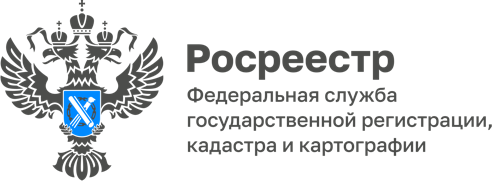 Забайкальский Росреестр: доля электронных услуг растетПочти 60% государственных услуг в 2022 году в Забайкалье оказаны в электронном виде, тогда как этот показатель в 2021 году составлял 46%, отметили в ведомстве. За 5 месяцев 2022 года в Забайкальском крае доля электронной ипотеки составила 58%, а ипотеки за 1 день – более 80%. Договоры долевого участия в строительстве жилья регистрируются в электронном формате в 92% случаев, тогда как в 2021 году этот показатель составлял 85%.Увеличение доли электронных услуг Росреестра – одна из целей цифровой трансформации ведомства.  - Все заявления от органов государственной власти и местного самоуправления подаются в электронной форме, что кратно повышает скорость и качество предоставляемых госуслуг, - отметил Александр Корнев, руководитель Управления Росреестра по Забайкальскому краю.#Росреестр #РосреестрЧита #РосреестрЗабайкальскийКрай #Росреестр75 #Госуслуги #Недвижимость #ЭлектронныеУслуги